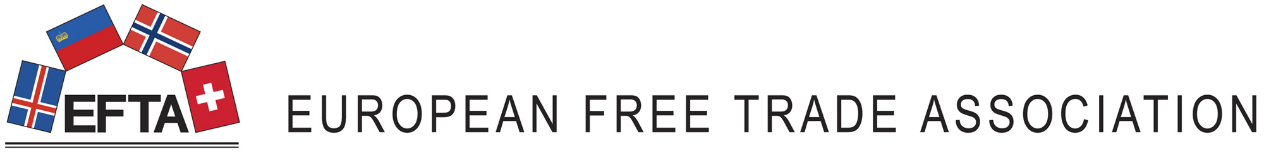 									Ref. 18-3192									30 September 2019efta parliamentary committee (cmp/mps)Provisional work schedule for 2019DatesPlaceMeeting13 MarchStrasbourg, FranceEEA JPC BureauEEA JPC Session23-26 AprilSeoul, South KoreaThird-country visit24 JuneLiechtensteinCMP/MPS BureauCMP/MPS meetingJoint meeting with the EFTA Consultative CommitteeJoint meeting with EFTA Ministers9 October29-31 OctoberBrusselsVaduz, LiechtensteinCMP BureauEEA JPC BureauEEA JPC Session19-20 NovemberBrussels, BelgiumMeeting with EEA EFTA Foreign Affairs MinistersMeeting with the Ministerial ChairMPS Bureau meeting on the ESA Budget proposal for 2020PC meetings with external guestsCMP BureauCMP meeting